Publicado en España el 21/02/2024 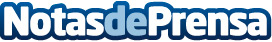 Aon y Assistcargo firman un acuerdo para transformar la gestión de riesgos del transporte de mercancíasAon firma un acuerdo estratégico de colaboración con Assistcargo, referente en logística y transporte de mercancías, para transformar la forma en que se abordan los riesgos de la cadena de suministro a través del nuevo servicio Aon AssistDatos de contacto:Dirección de ComunicaciónAon91 340 50 00 Nota de prensa publicada en: https://www.notasdeprensa.es/aon-y-assistcargo-firman-un-acuerdo-para_1 Categorias: Nacional Finanzas Logística Seguros Sector Marítimo Otras Industrias Actualidad Empresarial http://www.notasdeprensa.es